MEETING DOCUMENT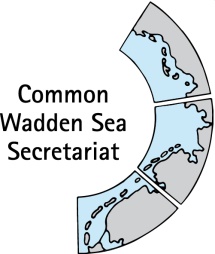 Task Group World Heritage (TG-WH 32) 29 January 2021Virtual meeting Agenda Item:	4. Single integrated management planSubject:	4-4 Workshop report template and proposals for SIMP		changes templateDocument No.:	TG-WH 32/4-4Date:	21 January 2021Submitted by:	CWSS Part of the “Working with site managers” phase are meetings with site managers of the three countries and Federal States. In these meetings site managers are invited to discuss and provide recommendations of activities and how to implement them to reduce threats and leverage opportunities to maintain the Wadden Sea World Heritage OUV. Site managers comments on the overall SIMP are also welcomed, especially in Section 5. Mechanisms to Support Management to enrich with practical approaches, and operational information on how the mentioned trilateral strategies and plans are (or can be) implemented on the ground.In order to gather comparable input from the site managers meetings and their comments to the overall SIMP, the members’ organisations of TG-WH as leaders of this phase are asked to use the following input report templates to send the prioritised and summarised outcome of each site managers workshop/meeting to CWSS to systematise an to produce an integrated overview for TG-WH.This meeting document includes:Workshop report templateProposals for SIMP changes templateProposal:	The meeting is invited to:Review the two templates and provide written minor comments by 05.02. (major important suggestions need to be discussed in TG-WH 32). WORKSHOP REPORT TEMPLATE[4 page maximum]Title: Site managers input to the single integrated management planUnderline the key topic of this report: Tourism	Shipping	Energy		Coastal Defence		Fisheries1. What are the key risks that can have an impact on the OUV and need to be addressed?[List (maximum) FIVE prioritised key risks and give a short description of each]1.2.3.4.5.2. What are trilateral activities that can be done to address or mitigate each of the FIVE prioritised key risks? [List and shortly describe a maximum three activities per key risk in Matrix 1]A)
B)C)2.3.4.5.3. What is your role as a site manager in the implementation of those activities and who else should be involved? [Name your role(s) in the implementation of each activities and who needs to be involved]A)
B)C)2.3.4.5.4. What are the opportunities that can be leveraged? And how to implement them?[List opportunities or best practices and two sentences on how to implement them. They can be related to the key risks or activities]5. Any further commentsPROPOSALS FOR SIMP CHANGES TEMPLATETitle: Site managers input to the single integrated management planPlease provide the agreed proposals for changes in the SIMP.List of attachments (if needed):SIMP SectionsPage Nr.1.	Introduction4      1.1.	Background4      1.2.	Vision, Mission and Purpose of the SIMP5      1.3.	The Status of the SIMP5      1.4.	The Scope of the SIMP5      1.5.	The Process of Developing the SIMP	8      1.6.	The Added Value	9      1.7.	Monitoring and Review	92.	The Outstanding Universal Value of the Wadden Sea	10      2.1.	The OUV: Criteria and Key Values	11      2.2.	The OUV: Integrity	12      2.3.	The OUV: Protection and Management Requirements	13SIMP SectionsPage Nr.3.	Nature Conservation Management14      3.1.	Trilateral Cooperation Structure	14      3.2.	National Administration and Management Systems      3.3.	Management Cycle54.	Towards a Sustainable Management in the Wadden Sea5Note for site managers: This point is addressed via the key topic’s workshops. No need to add comments here.5.	Mechanisms to Support Management25Note for site managers: pay special attention to this section to enrich with practical approaches, and operational information on how the mentioned trilateral strategies and plans are (or can be) implemented on the ground.      5.1.	Science and Research		25      5.2.	Monitoring and Assessment	26      5.3.	Knowledge Management	27      5.4.	Education for sustainable development and interpretation28      5.5.	Communication		29      5.6.	Partnerships	29SIMP SectionsPage Nr.6.	Global Dimensions	31      6.2	International Cooperation	      6.3	Contributions to the SDGs of the UN Agenda 2030	7.	Abbreviations	8.	References	Annex 1. National nature conservation management systems	